NAME:…………………………………………………………ADM:…….CLASS:……..FORM 3AGRICULTUREPAPER 1END TERM 2, 2019TIME; 2 HRSINSTRUCTIONSThis paper contains three sections A, B and C.Answer all questions in Section A and B and any two from section C.All answers must be written in the spaces provided after the questionsSECTION A (30MKS)Name any two physical characteristics used to classify soil. 				(2mks)Name four types of livestock farming.							 (2mks)State four human factors that affect agriculture. 						(2mks)What is the importance of seed dressing in crop production.					 (1mk)State two conditions that may lead to sub-division of land. 					(2mks)Farmer growing maize on 10 hectares is to dress it with sulphate of ammonia (20% N) at the rate.      of 120kg of S.A for hectare. AT the local market, S.A is available in 50Kg bag selling at 1500/- per bag. Calculate the amount of S.A the farmer needs to top dress his crop of maize.	 (3mks)Define the following terms.								 (11/2mks)Nursery bedSeedling bedSeedbedState two examples of nitrogenous fertilizers.						 (2mks)State three disadvantages of broadcasting seeds.					 (11/2mks)State four deficiency symptoms of nitrogenous fertilizers.					 (2mks)Give four conditions of the land which may make it necessary to carry out reclamation practices. (2mks)State two mechanical methods of separating soil particles according to size during soil analysis. (2mks)Give four pieces of information contained in a land title deed.				 (2mks)State four effects of post election violence in 2008 to agriculture production.		 (2mks)State two reasons why shifting cultivation has become unpopular in Kenya. 		(1mk)SECTION BThe diagram labeled E and F illustrate some soil structure. Study them carefully and answer the questions that follow.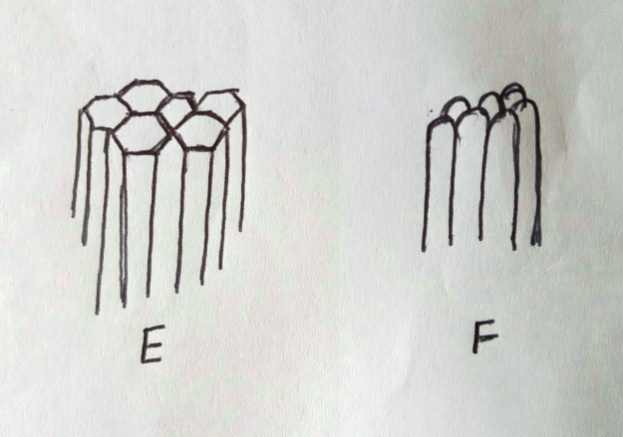 Identify the soil structure E and F. 							(1mk)List down two field practices which can destroys the structures shown above.	 (2mks)Give two characteristic of a fertile soil.						 (2mks)The diagram below illustrate a compose heap. Study it carefully.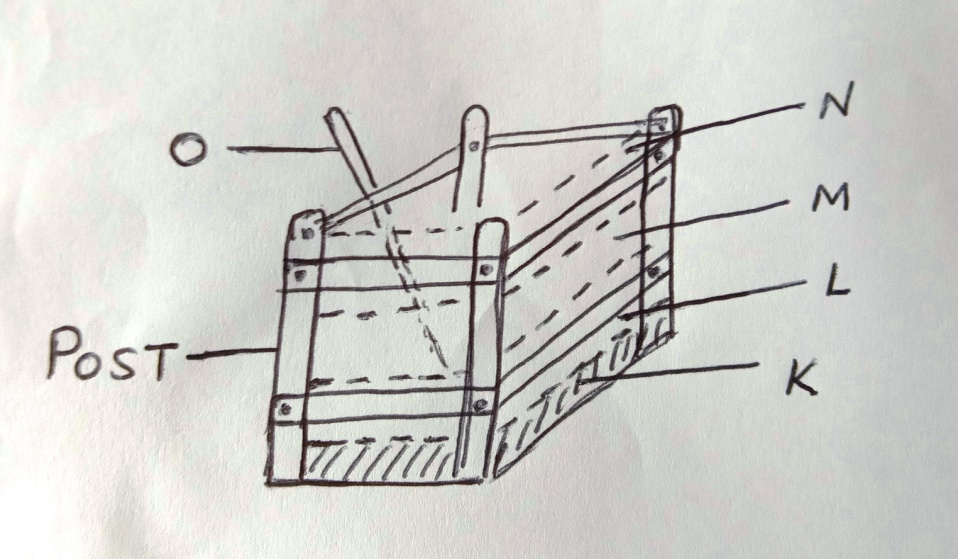 Name the parts labeled K – N								 (2mks)KLMNState one use of each of the parts labeled K, M, N and O 				(2mks)KMNO	(c ) List four reasons why compost manure is not popularly used in the farm. 		(2mks)Study the diagrams below.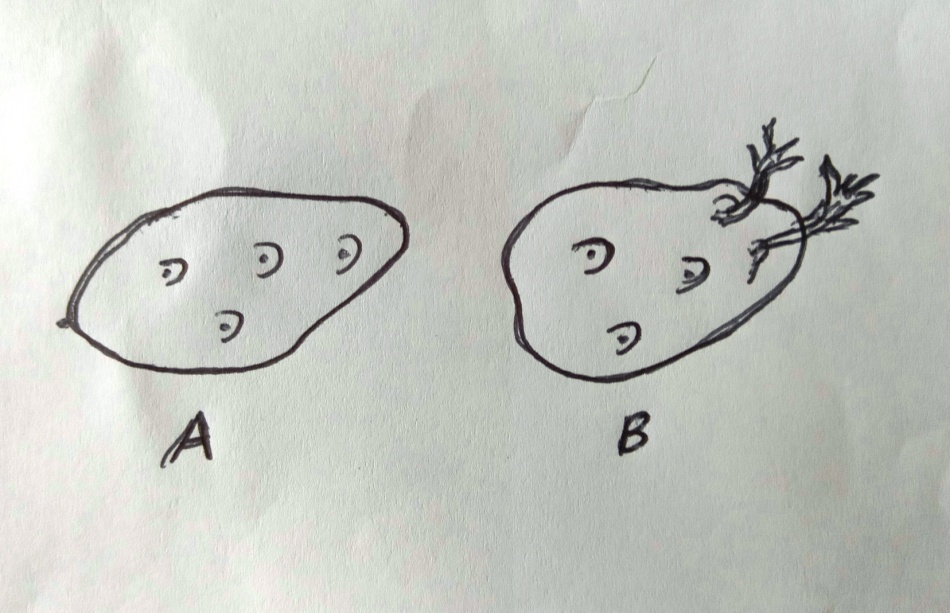 Name the process used to test Irish potatoes in readiness for planting. 			(1mk)Which of the two is suitable for planting?							 (1mk)Give a reason for your answer in (b) above.							 (1mk)Give two reasons why maize need to be earthed.						 (2mks)(a)State the two types of the multiple stem pruning system in coffee. 			(2mks)Name any two carrot varieties planted by farmers.					 (2mks)SECTION C (40MKS)(a) Discuss the factors that should be put into consideration while choosing suitable implements for primary cultivation. 									(8mks)(b)Describe reasons for drainage as a method of land reclamation in crop production.	 (10mks)(c)State two factors that influence mass wasting						 (2mks)a) Discuss ways in which nitrogen is removed from the atmosphere.			 (8mks)b) Discuss factors to consider in choosing seed rates						 (10mks)c) State two main methods of planting							(2mks)a) Mention the procedure involved in harvesting fish.					 (5mks)b) Discuss four types of soil erosion by water.						 (8mks)c) Mention various biological measures employed in soil and water conservation.		(7mks)